АДМИНИСТРАЦИЯДАВЫДОВСКОГО  МУНИЦИПАЛЬНОГО ОБРАЗОВАНИЯ  ПУГАЧЕВСКОГО МУНИЦИПАЛЬНОГО РАЙОНАСАРАТОВСКОЙ ОБЛАСТИ	ПОСТАНОВЛЕНИЕ	от 31 января 2024 года № 7О внесении изменений    в постановлениеадминистрации Давыдовского  муниципальногообразования Пугачевского муниципального районаСаратовской области от 22.12.2023 года № 118    «Энергосбережение и повышение энергетической эффективности на территории Давыдовского муниципального образования Пугачёвского муниципального района Саратовской области  на 2024-2026 годы»          В соответствии с Федеральным законом от 06. 10. 2003 г. № 131-ФЗ «Об общих принципах организации местного самоуправления в Российской Федерации», Федеральным законом от 23.11.2009  № 261-ФЗ «Об энергосбережении и о повышении энергетической эффективности и о внесении изменений в отдельные законодательные акты Российской Федерации», руководствуясь Уставом Давыдовского муниципального образования Пугачёвского муниципального района Саратовской области, администрация Давыдовского муниципального образования Пугачёвского муниципального района Саратовской области ПОСТАНОВЛЯЕТ:                                                                1. Внести в постановление администрации Давыдовского  муниципального образования Пугачевского муниципального района Саратовской области  от 22.12.2023 года № 118    «Энергосбережение и повышение энергетической эффективности на территории Давыдовского муниципального образования Пугачёвского муниципального района Саратовской области  на 2024-2026 годы» следующие изменения и дополнения:1.1. Паспорт муниципальной программы «Энергосбережение и повышение энергетической эффективности на территории Давыдовского муниципального образования Пугачёвского муниципального района Саратовской области  на 2024-2026 годы» изложить в новой редакции:ПАСПОРТмуниципальной  программы
«Энергосбережение и повышение энергетической эффективности на территории Давыдовского муниципального образования Пугачёвского муниципального района Саратовской области на 2024-2026 годы»1.2. В раздел 3 «Система программных мероприятий, ресурсное обеспечение Программы» изложить в новой редакции:Одним из приоритетных направлений энергосбережения и повышения энергетической эффективности в Давыдовском муниципальном образовании является проведение мероприятий, обеспечивающих снижение энергопотребления и уменьшение бюджетных средств, направляемых на оплату энергетических ресурсов. Основными потребителями электроэнергии в Давыдовском муниципальном образовании являются: осветительные приборы, оргтехника, системы уличного освещения. 1. Основным из приоритетных направлений повышения энергетической эффективности является проведение мероприятий, обеспечивающих снижение потребления электроэнергии. Мероприятиями по реализации данного направления в муниципальных учреждениях являются:- прекращение закупки ламп накаливания для освещения зданий;- закупка и установка энергосберегающих ламп и светильников для освещения зданий и сооружений, в том числе светодиодных светильников и прожекторов;.- пропаганда и методическая работа по вопросам энергосбережения.Общий объем финансирования Программы составляет 80,0  тыс. рублей.Объемы финансирования подлежат уточнению в соответствии с решением о местном бюджете.Основу финансирования Программы составляют средства местного бюджета. При снижении (увеличении) ресурсного обеспечения в установленном порядке вносятся изменения в показатели Программы.	1.3.    В разделе 6 Приложение 1 к муниципальной долгосрочной целевой программе «Энергосбережение  и    повышение энергетической          эффективности  на    территории    Давыдовского муниципального образования Пугачёвского муниципального района Саратовской области на 2024-2026 годы»   изложить в следующей редакции:                                                                                                                                                               2. Контроль за исполнением настоящего постановления оставляю за собой.3. Опубликовать настоящее постановление в «Информационном бюллетене» Давыдовского муниципального образования и разместить на официальном сайте Давыдовского муниципального образования в сети «Интернет».4. Настоящее постановление вступает в силу со дня его официального опубликования.Глава Давыдовскогомуниципального образования                                                        А.Г. ТарасовНаименование ПрограммыМуниципальная программа «Энергосбережение и повышение энергетической эффективности на территории Давыдовского муниципального образования Пугачевского муниципального района Саратовской области на 2024-2026 годы» (далее - Программа)Основание для разработки Программы-Федеральный закон от 06. 10. 2003 г. № 131-ФЗ «Об общих принципах организации местного самоуправления в Российской Федерации»-Федеральный закон от 23.11.2009  № 261-ФЗ «Об энергосбережении и о повышении энергетической эффективности и о внесении изменений в отдельные законодательные акты Российской Федерации»-Устав  Давыдовского муниципального образования Пугачевского муниципального района Саратовской областиМуниципальный  заказчик ПрограммыАдминистрация Давыдовского муниципального образования Пугачевского муниципального района Саратовской области Разработчик ПрограммыАдминистрация Давыдовского муниципального образования Пугачевского муниципального района Саратовской областиИсполнители 
мероприятий 
Программы:Администрация Давыдовского муниципального образования Пугачевского муниципального района Саратовской областиОсновные цели Программы-улучшение качества жизни и благосостояния населения Давыдовского муниципального образования-совершенствование нормативных и правовых условий для поддержки энергосбережения и повышения энергетической эффективности;-широкая пропаганда энергосбережения;-повышение эффективности использования энергетических ресурсов Давыдовского муниципального образования; -снижение финансовой нагрузки на бюджет за счет сокращения платежей за  электрическую энергию    Основные задачи Программы-проведение технических мероприятий, направленных на снижение энергозатрат и повышение энергоэффективности в бюджетной сфереСроки реализации Программы2024 – 2026 годыСтруктура Программы, перечень подпрограмм, основных  направлений и мероприятий Структура Программы:- паспорт муниципальной  программы «Энергосбережение и повышение энергетической эффективности на территории Давыдовского муниципального образования Пугачевского муниципального района Саратовской области на 2024-2026 годы»Раздел 1. Содержание проблемы и обоснование          необходимости ее решения программными методами.Раздел 2. Основные цели и задачи, сроки реализации Программы, а также целевые индикаторы и показатели.Раздел 3. Система программных мероприятий, ресурсное обеспечение.Раздел 4. Нормативное обеспечениеРаздел 5. Механизм реализации, организация                           управления и контроль над ходом реализации                             Программы.Раздел 6. Оценка социально-экономической эффективности реализации Программы.Раздел 7. Методика оценки эффективности реализации муниципальной программы.Приложение 1: Система программных мероприятий    Перечень подпрограмм Программы и мероприятий:1.Энергосбережение и повышение энергетической эффективности в жилищном фонде.2.Энергосбережение и повышение энергетической эффективности в системах наружного освещения. 3.Энергосбережение и повышение энергетической эффективности в бюджетных учреждений.4. Выявление бесхозяйных объектов недвижимого имущества, используемых для передачи энергетических ресурсов, включая газоснабжение, организации  постановки таких объектов на учет в качестве бесхозяйных объектов недвижимого имущества и последующему признанию права муниципальной собственности на такие бесхозяйные объекты недвижимого имущества.5. Организация управления бесхозяйными объектами недвижимого имущества, используемыми для передачи энергетических ресурсов (в том числе объектов газоснабжения), с момента выявления таких объектов, в отом числе определению источника компенсации возникающих при их эксплуатации нормативных потерь энергетических ресурсов, в частности, за счет включения расходов на компенсацию указанных потерь в тариф организации, управляющей такими объектами, в соответствии с законодательством Российской Федерации.6. Информационное обеспечение указанных в программе мероприятий, в том числе информированию потребителей энергетических ресурсов об указанных мероприятиях и о способах энергосбережения и повышения энергетической эффективности.Объемы и источники финансирования ПрограммыОбщий объем финансирования Программы составляет в 2024 – 2026 годах – 80,0 тыс.рублей - средства местного бюджета, в том числе по годам:2024 – 60,0 тыс.руб.2025 – 10,0 тыс.руб.2026 – 10,0 тыс.руб.Ожидаемые конечные результаты реализации Программы Снижение энергозатрат и повышение эффективности за счет замены неэффективных ламп внутреннего освещения на энергоэкономичныеСистема организации контроля за исполнением Программы Мониторинг реализации Программы осуществляет исполнительный орган муниципального образования -  Администрация Давыдовского муниципального образования Пугачевского муниципального района Саратовской области .№п/п Наименование мероприятийОтветственныеФинансовые затраты в действующих ценах соответствующих лет (тыс. рублей)Финансовые затраты в действующих ценах соответствующих лет (тыс. рублей)Финансовые затраты в действующих ценах соответствующих лет (тыс. рублей)Финансовые затраты в действующих ценах соответствующих лет (тыс. рублей)Финансовые затраты в действующих ценах соответствующих лет (тыс. рублей)Ожидаемые результаты, экономическая эффективность№п/п Наименование мероприятийОтветственныеисточник финансированиявсегов том числе по годамв том числе по годамв том числе по годамОжидаемые результаты, экономическая эффективность№п/п Наименование мероприятийОтветственныеисточник финансированиявсего202420252026Ожидаемые результаты, экономическая эффективность1234567891Мероприятия по энергосбережению и повышению энергетической эффективностиМероприятия по энергосбережению и повышению энергетической эффективностиМероприятия по энергосбережению и повышению энергетической эффективностиМероприятия по энергосбережению и повышению энергетической эффективностиМероприятия по энергосбережению и повышению энергетической эффективностиМероприятия по энергосбережению и повышению энергетической эффективностиМероприятия по энергосбережению и повышению энергетической эффективностиМероприятия по энергосбережению и повышению энергетической эффективности1.1Пропаганда и методическая работа по вопросам энергосбереженияАдминистрация Давыдовского муниципального образованияНе требуется финансирование----1.2Назначение ответственных за энергосбережение в учреждениях и организацияхАдминистрация Давыдовского муниципального образованияНе требуется финансирование----1.3Постоянный контроль, техни-ческий и финансовый учет эффекта от внедрения энерго-сберегающих мероприятий по энергосервисным договорамАдминистрация Давыдовского муниципального образованияНе требуется финансирование----1.4Замена ламп накаливания на энергосберегающие (поэтапная замена люминесцентных ламп, ламп ДРЛ, ДНаТ на энергосберегающие, в т.ч. светодиодные. Фотореле, зажим ответвительный, сжим ответвительный, прожектор светодиодный, светильник ДКУ, провод, клема и т.д.).Администрация Давыдовского муниципального образованияБюджет Администрация Давыдовского муниципального образования Пугачевского района Саратовской области80,060,010,010,0Уменьшение потребления электроэнергии на освещение
на 40 – 50%ИТОГО:- средства бюджета, предусмотренные для развития муниципальной  программы  «Энергосбережение и повышение энергетической эффективности на территории Давыдовского муниципального образования  Пугачёвского муниципального района Саратовской области на 2024-2026 годы»ИТОГО:- средства бюджета, предусмотренные для развития муниципальной  программы  «Энергосбережение и повышение энергетической эффективности на территории Давыдовского муниципального образования  Пугачёвского муниципального района Саратовской области на 2024-2026 годы»ИТОГО:- средства бюджета, предусмотренные для развития муниципальной  программы  «Энергосбережение и повышение энергетической эффективности на территории Давыдовского муниципального образования  Пугачёвского муниципального района Саратовской области на 2024-2026 годы»80,060,010,010,0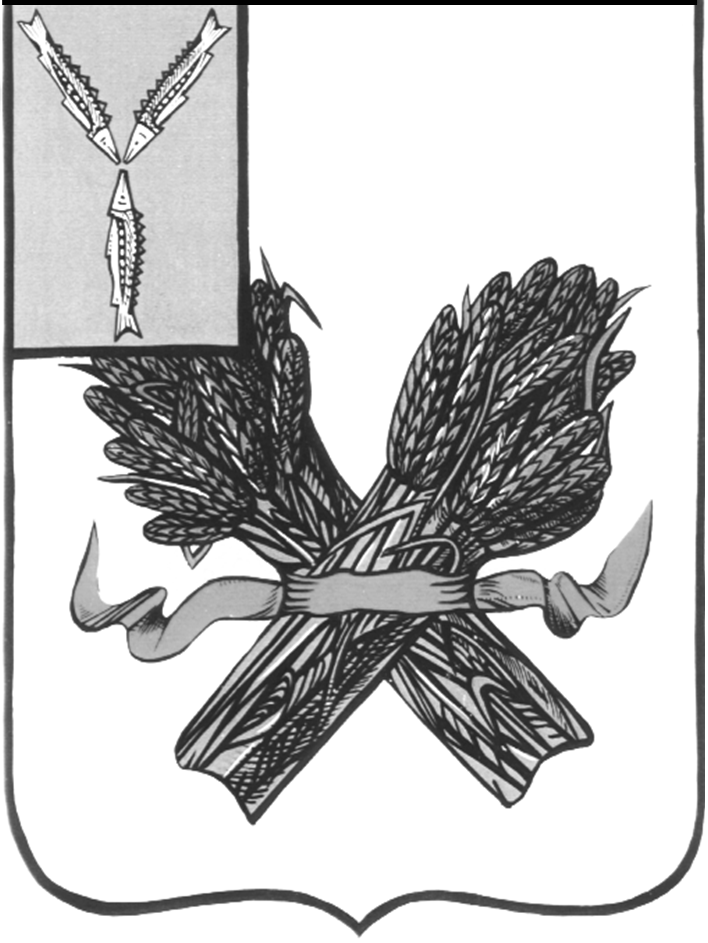 